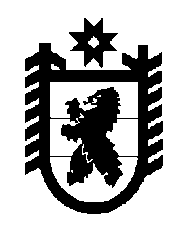 Российская Федерация Республика Карелия    РАСПОРЯЖЕНИЕГЛАВЫ РЕСПУБЛИКИ КАРЕЛИЯВнести в состав экспертной группы по подготовке предложений по оценке результативности и эффективности деятельности органов исполнительной власти Республики Карелия (далее – экспертная группа), утвержденный распоряжением Главы Республики Карелия от 9 ноября 
2009 года № 773-р (Собрание законодательства Республики Карелия, 2009, 
№ 11, ст. 1270), с изменением, внесенным распоряжением Главы  Республики Карелия от 26 февраля 2018 года № 101-р, следующие изменения:1) включить в состав экспертной группы следующих лиц:Ильина Е.Л. – заместитель начальника отдела Министерства здравоохранения Республики Карелия;Максимов Д.Ю. – исполняющий обязанности Начальника Управления по туризму Республики Карелия;Савин Р.А. – заместитель Министра здравоохранения Республики Карелия;2) указать новые должности следующих лиц:Васьков А.А. – начальник отдела Министерства финансов Республики Карелия, секретарь экспертной группы;Родионов Д.А. –  заместитель Премьер-министра Правительства Республики Карелия по вопросам экономики, заместитель руководителя экспертной группы;3) исключить из состава экспертной группы Кузьмичеву Е.Т., 
Куракову О.В., Никитину Ю.А., Пертунен Н.В.           ГлаваРеспублики Карелия                                                          А.О. Парфенчиковг. Петрозаводск18 июля 2018 года№ 404-р                                                                                      